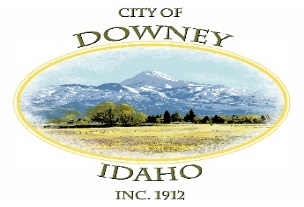 City of DowneyP.O. Box 204 - 15 South Main StreetDOWNEY, IDAHO 82324Phone #208-897-5342 - Fax #208-897-5677email-cityclerk@downeyidaho.usName or Address ChangeDate: _________________	Telephone: ____________________________New Name on Account: ___________________________________________Name on Account: _____________________________________________New Mailing: __________________________________________________Physical: _____________________________________________________Email Address: _________________________________________________		Home 			Business 			Other Home Owner 		       Tenant 		 Not residing at this addressEmergency Contact: _____________________________________________Number: ______________________________________________________